Module #2 – Post Training ExamNAME:Minimum 80% required to pass.Client has NOT provided Audit Pre-Planning information. Is additional time required on-site?YesNoICOP Stakeholders should be elevated with audit focus during Audit Planning.True.False.Highlight all process name misalignments for a given Recertification audit (assume CRW listed processes are ‘correct’ process names as identified by the Client):Scenario: Client operates the following shift schedule. For the full certification cycle, please provide the appropriate process coverage and any justifications.An SQA-63 is required for IAF 19 – Electronics.True.False.Which of the following examples is not an acceptable use of the SQA Mark?Use of the SQA Mark without Client Name, Certificate Number and applicable Standard.Use of the SQA Mark on laboratory tests.Use of the SQA Mark on Certificates of Conformance (CoC).Use of the SQA Mark on product containers.All of the above.Scenario: Areas of Concerns are identified at a client Stage #1 audit activity. What is the appropriate action?Issue NCRs for any of these items, to be closed at the Stage #2 Audit activity.Any Areas of Concern do not allow Stage #2 to proceed, recommend Stage #2 not to proceed.Identify the appropriate Areas of Concern within the Form 1, appropriately follow-up on them during Stage #2 to ensure appropriate close-out of these items.None of the above.Scenario: PEAR process is Purchasing and supporting process identified. Client has (2) separate MINOR NCRs (8.4.1.1 and 8.4.3, respectively). Client’s supporting KPIs include Vendor OTD and Vendor Quality ppm. Performance is as follows: Vendor OTD (88% actual vs target of ≥95%) and Vendor Quality ppm (200 ppm vs ≤ 500 ppm). The organization does not have a plan in place for any required KPI improvement.Far Right, Bottom 2.Middle 3.Left, Middle 2.5.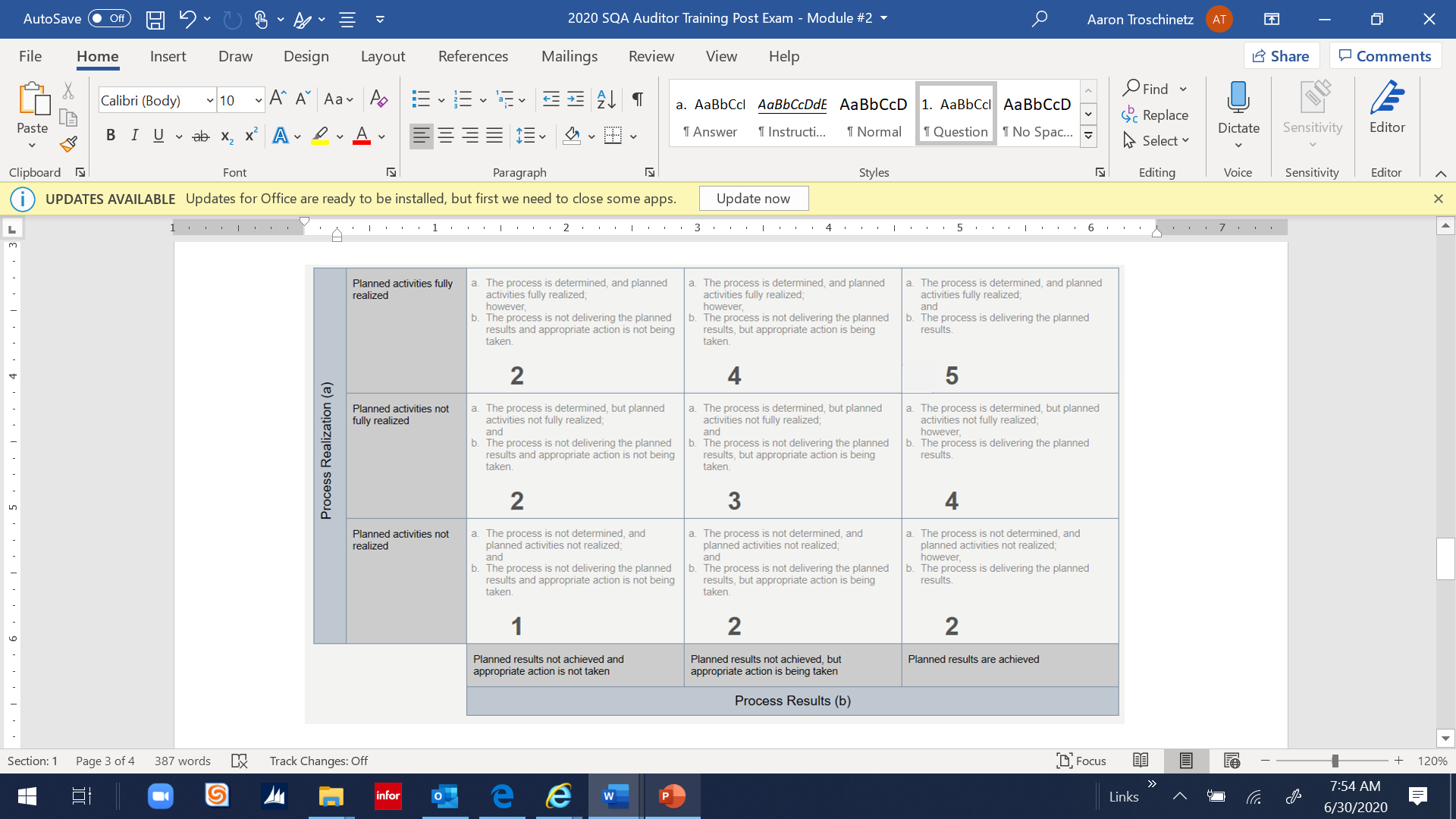 Is this an acceptable Audit Scope (ref. Form 5, box 22)? Company ABC with processes identified in the supporting QMS Process Matrix and aligned with ‘Provider of special coatings for the Aerospace and Commercial markets’.YesNoIdentify any missing items with the following Audit Summary (ref. Form 5, box 30). Fill in below.CRWAudit PlanQMS MatrixProductionProduction – MachiningProductionDesignProduction – Assembly Design EngineeringPurchasingPurchasingPurchasing Shipping/ReceivingContract ReviewShipping/ReceivingQualityQuality SupportQuality Support‘A’ Shift (M-F, 7AM – 3:30PM)‘B’ Shift (M-F, 4PM – 12:30AM)‘C’ Shift (Sa, 7AM – 3:30PM)EngineeringHeat Treat AHeat Treat BProduction AProduction BPreventive MaintenanceMaterials ManagementPurchasingQualityProcess CoverageJustificationStage #2Surveillance #1Surveillance #2RecertificationQMS and organization’s approach to continual improvement appears effective.QMS appears capable in meeting applicable requirements and expected outcomes.There were no unresolved issues identified.Review on the appropriate use of certification and marks was performed and found acceptable.Certification Scope was determined to be appropriate.Missing Items: